CURRICULUM VITAE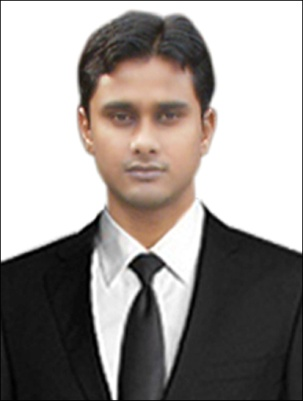 From:IMRAN Now in Rak UAEEmail ID: imran-394529@2freemail.com Post Applied For:	“RO DESALINATION PLANT OPERATOR”CAREER OBJECTIVE:Seeking a responsible and challenging opportunity that would utilize and enhance I skills where I can actively devote my creative trough dedicated hard work. Honest resource of company to achieve combine growth.SPECIAL TRAINING:Has completed the training course in “Bauer International Corporation USA” of operation and maintenance of the SEAWATER DESALINATION PLANT system for the Ancient city of qalhat, Oman 31 Jan 2011.GULF EXPERIENCE:  Working in Ras al khaimah UAE frome Dec 2015 to till continueWorked from 30.12.2011 as a. “RO PLANT OPERATOR” with “SCADA SYSTEM” 11.11.2012.Worked as a R.O plant operator with SCADA SYSTEM from 03.04.2013 to 07.05.2015WORKING EXPERIENCE IN INDIAWorked as a“WATER  TREATMENT PLANT OPERATOR” from 20.02.2006 to 15.01.2008.Worked as a “RO PLANT OPERATOR” from 16.03.2008 to 20.05.2011.EDUCATIONAL QUALIFICATION:Passed Matriculation from Jharkhand Academic Council Ranchi in the Year 2003.Passed Intermediate from Jharkhand Academic Council Ranchi in the Year 2005.TECHNICAL QUALIFICATION: Passed three year DIPLOMA in  “MECHANICAL” from west bengal state council of technical education from the session 2005 to 2008NATURE OF JOB:Responsible for the operation and maintenance of  RO Treatment Plant.Membranse loading unloding from vessel's Checking and changing brine seal connector adaptor and all vessel's elementsTaking reading every tow hours asper company schedule Checking motor or pump's vibration temprature Observing noise of motor and pump'sTroubles shoot and repair all kind of .equipmentsOpen repair and replace different kinds of chemical dosing pump.Operation and maintenanceof Ro units.Open repair and valve practicing for the entire plant.Doing CIP asper tequirnent of  units low or high PHLubrication on pumps and motors and other rotating machines and adjust in conformance with operational requirements.Maintenance of cartridge filters.asper schedule or DP.Assist and repair some minor electrical fault such as checking replay contractors Electrical fuse board switch. Co-ordinates and compare instruction, records analyzers indication according to the laboratory.PASSPORT DETAILS: Date of Expiry	:	09.09.2027Place of Issue	:	DUBAIPERSONAL INFORMATION:  	Date of Birth				:	16 Aug 1987	Sex					:	Male	Religion				:	Islam	Nationality				:	Indian	Marital status				:	Married	Language Known			:	English, Hind & UrduDECLARATION:-I do hereby declare that the above information’s are true, correct to the best of my Knowledge and belief.									Thanking you,									Yours faithfullyDate:Place: Jamshedpur							(IMRAN)	